飲食物販ブース図面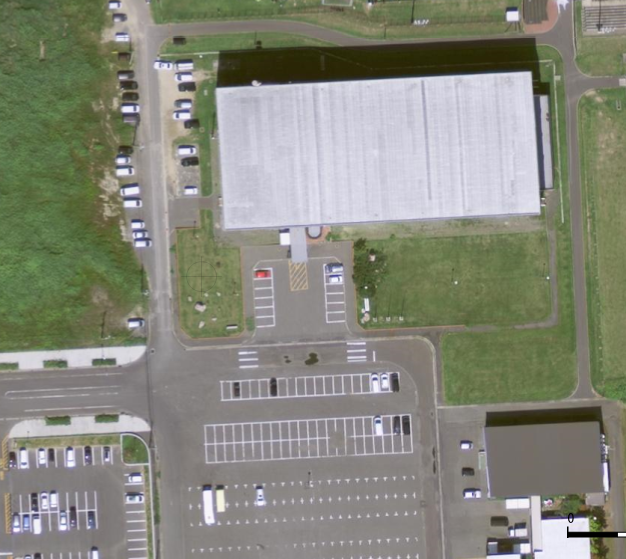 ①出店スペース　稚内市総合体育館入口前を予定しています　場所の注意事項として、なだらかな傾斜となっております。②出店業者専用駐車場　なるべく奥から詰めて駐車してください。　出店業者が決まりましたら、専用の通行許可証を送付いたしますので、当日は係りの見える位置に掲示してください。